FANXIN MENG, Postdoctoral AssociateCurriculum Vitae Office Address: Room 006, 380 Edwards Street, New Haven, CT, 06511; Tel: +1 475 414-9508, Email: Fanxin.meng@yale.edu. Personal: female; married; one son.Present Positions: Postdoctoral Associate in School of Forestry & Environmental Studies, Yale UniversityHonors & PRIZES:Jan 2019  Certificate for the contributions of urban carbon emissions database construction of China in 2005, jointly organized by Center for Policy Studies on Climate Change in Ministry of Environmental Protection and Climate Change Branch in Chinese Society for Environmental Sciences.    May 2017  Nomination for 2017 Wege Prize Awards ($1000, only 5 international groups are selected). This award acknowledges international student team of five to collaboratively design and propose a work to help transition from a linear economic model to a circular economic model. (Remade in China team: Fanxin Meng, Marco Casazza, Jingyan Xue, Yan Gao, Xinyu Liu, Food-Energy-Water Nexus Urban Circular Economy Calculator, Website: http://ucec.umsoft.cn/introduce.html)Nov 2016  First Class Academic Scholarship of Beijing Normal UniversityNov 2015  Second Class Academic Scholarship of Beijing Normal UniversityJune 2012  Awarded as “Merit Student” of Chinese Academy of SciencesNov 2011  Second Class Academic Scholarship of Institute of Urban Environment, Chinese Academy of Sciences Nov 2010  Third Class Academic Scholarship of Institute of Urban Environment, Chinese Academy of SciencesEDUCATIONSSep 2014-Jun 2017 Ph.D. in “Environmental Sciences”, School of Environment, Beijing Normal University, Beijing, China. Sep 2009-Jun 2012 MSc. in “Environmental Economics and Environmental Management”, Institute of Urban Environment, Chinese Academy of Science, Xiamen, China.Sep 2005-Jun 2009 BSc. in “Environmental Engineering”, School of Resource and Environment, North China University of Science and Technology, Tangshan, China.Job HistoryJuly 2017-Mar 2019 Post-doctor in Environmental Science, South China University of Technology, Guangzhou, China.   Aug 2012- Aug 2014 Research Associate at School of Environment, Tsinghua University, Beijing, China.Publications 2019Fanxin Meng; Gengyuan Liu; Sai Liang; Meirong Su; Zhifeng Yang*. Critical review of the energy-water-carbon nexus in cities. Energy, 2019, 171: 1017-1032. (SCI TOP, IF: 4.968)Fanxin Meng; Gengyuan Liu; Yuan Chang; Meirong Su; Yuanchao Hu; Zhifeng Yang*. Quantification of urban water-carbon nexus using disaggregated input-output model: a case study in Beijing (China). Energy, 2019, 171: 403-418. (SCI TOP, IF: 4.968)Asim Nawab, Gengyuan Liu, Fanxin Meng*, Yan Hao, Yan Zhang, Yuanchao Hu, Marco Casazza. Exploring urban energy-water nexus embodied in domestic and international trade: a case of Shanghai. Journal of Cleaner Production, 2019, 223: 522-535. (SCI TOP, IF:5.651)Ning Wang; Jielin Yin; Fanxin Meng*. The potential impact of the circular economy on the carbon footprint: A systematic accounting for typical coal-fuelled power industrial parks. Journal of Cleaner Production. Minor Revision. (SCI TOP, IF:5.651)Asim Nawad; Gengyuan Liu*; Fanxin Meng*; Yan Hao; Yan Zhang; Marco Casazza. Urban energy water nexus: spatial and inter-sectoral analysis in a multi-scale economy. Ecological Modelling. Forthcoming. (SCI)Caocao Chen; Gengyuan Liu; Fanxin Meng; Yan Hao; Yan Zhang; Marco Casazza. Energy consumption and carbon footprint accounting of urban and rural residents in Beijing through consumer lifestyle approach. 2019, 98: 575-586 Ecological Indicators (SCI, IF:3.983).   Bofeng Cai; Jun Lu; Jinnan Wang; Huijuan Dong; Xiaoman Liu; Yang Chen; Zhanming Chen; Jianhui Cong; Zhipeng Cui; Chunyan Dai; Kai Fang; Tong Feng; Jie Guo; Fen Li; Fanxin Meng et al. A benchmark city-level carbon dioxide emission inventory for China in 2005. 2019, 233-234: 659-673. Applied Energy (SCI TOP, IF: 7.9)Fanxin Meng; Fen Li*; Xiaoman Liu; Bofeng Cai; Meirong Su; Jumei Hu; Yi Zhang. Study on present status of carbon emissions in China’s ‘Belt and Road Initative’ node cities. 2019. China Population, Resource and Environment, 29 (1): 32-39. (In Chinese)  Fanxin Meng; Meirong Su; Yuanchao Hu; Xinming Xia; Zhifeng Yang*. Embodied carbon in trade of China and typical countries along the ‘Belt and Road’. 2019. China Population, Resource and Environment. (In Chinese)2018Meng Fanxin; Liu Gengyuan; Hu Yuanchao; Su Meirong; Yang Zhifeng*, Urban carbon flow and structure analysis in a multi-scales economy., Energy Policy, 2018, 121：553-564. (SCI TOP, IF: 4.039)Wang Ning; Li Heng; Liu Gengyuan; Meng Fanxin*; Shan Shaolei; Wang Zongshui. Developing a more comprehensive energy efficiency index for coal production: Indicators, methods and case study. Energy, 2018, 162：944-952. (SCI TOP, IF: 4.968)Asim Nawab, Gengyuan Liu*, Fanxin Meng, Energy water nexus and its implications in urban serctors. 2018 Joint International Conference on Energy, Ecology and Environment (ICEEE 2018) and International Conference on Electric and Intelligent Vehicles (ICEIC 2018). Isbn: 978-60595-590-2.Fanxin Meng; Gengyuan Liu; Yuanchao Hu; Meirong Su*; Zhifeng Yang. From production to consumption: a multi-city comparative study of cross-regional carbon emissions. 2018, 152: 744-749 Energy Procedia (EI); Ning Wang; Yixin Ren; Rao Zhu; Fanxin Meng; Zongguo Wen; Gengyuan Liu. Life cycle carbon emission modeling of coal-fired power: Chinese case. 2018, 162: 841-852. Energy (SCI TOP, IF: 4.968)Hu Yuanchao; Huang Yunfeng; Tang Jianxiong; Gao Bing; Yang Miaohong; Meng Fanxin; Cui Shenghui*. Evaluating agricultural grey water footprint with modeled nitrogen emission data. 2018, 138: 64-73. Resources, Conservation & Recycling (SCI, IF: 5.120)Hu Jumei; Liu Gengyuan*; Meng Fanxin. Estimates of the effectiveness for urban energy conservation and carbon abatement policies: the case of Beijing city, China. Journal of Environmental Accounting and Management, 2018, 6(3):207-222. (ESCI);Bofeng Cai; Xiaoman Liu; Jun Lu; Jinnan Wang; Hongguang Liu; Yang Chen; Zhanming Chen; Jianhui Cong; Zhipeng Cui; Chunyan Dai; Huijuan Dong; Kai Fang; Tong Feng; Jie Guo; Fen Li; Fanxin Meng et al. China city CO2 emissions in 2005. 2018, 28(4):1-7 China population, resource and environment. (In Chinese)China GHG Working Group. China City CO2 Emissions Database (2005). 2018, Beijing: China Environment Press. Contribute to the Chart 2 and 7. (In Chinese)2017Meng Fanxin; Liu Gengyuan; Yang Zhifeng*; Hao Yan; Yan Zhang; Ulgiati Sergio. Life cycle perspective for urban energy use and carbon emissions: a case study of Xiamen, China. 2017, 5(1):71-76 Journal of Environmental and Accounting and Management (ESCI).Fanxin Meng; Gengyuan Liu*; Zhifeng Yang; Yuanchao Hu; Marco Casazza; Biagio Fernando Giannetti; Sergio Ulgiati. Tracing urban carbon flow in the global economy system: Consumption vs production perspectives. Casazza M, Ulgiati S, Vanoli L, et al., 10th BIWAES 2017, 10th Biennial International Workshop Advances in Energy Studies, Villa Doria d’Angri, Naples, Italy, September 25-28, 2017, 176-183. (Conference paper)Marco Casazza; Gengyuan Liu*; Jingyan Xue; Fanxin Meng; Yan Gao; Xinyu Liu; Zhifeng Yang; Sergio Ulgiati. Water-Energy-Food urban planning: The Urban Circular Economy Calculator (UCEC). Casazza M, Ulgiati S, Vanoli L, et al., 10th BIWAES 2017, 10th Biennial International Workshop Advances in Energy Studies, Villa Doria d’Angri, Naples, Italy, September 25-28, 2017, 431-438. (Conference paper) Fanxin Meng; Gengyuan Liu; Meirong Su; Zhifeng Yang; Shengnan Zhao. Research status of urban multi-elements for energy-water-carbon environmental management. Annual conference proceedings of 2017 environmental management professional committee. 2017.12.14. Tongji University, Shanghai. (In Chinese)2016Meng Fanxin; Liu Gengyuan; Yang Zhifeng*; Casazza Marco, Cui Shenghui. Energy efficiency of urban transportation system in Xiamen, China. An integrated approach. 2016, 186, part 2: 234-248 Applied Energy (SCI TOP, IF:7.6);Meng Fanxin; Liu Gengyuan; Zhang Yan; Su Meirong; Yang Zhifeng*. Structural Analysis of Embodied Greenhouse Gas Emissions from Key Urban Materials: A Case Study of Xiamen City, China. 2016, 163,212-223 Journal of Cleaner Production. (SCI TOP, IF:5.651);Meng Fanxin; Liu Gengyuan; Yang Zhifeng*; Hao Yan; Ulgiati Sergio. Assessment of Urban Transportation Metabolism from Life Cycle Perspective: A Multi-method Study. 2016, 88:243-249 Energy Procedia (EI);2015 Wen Zongguo*; Meng Fanxin; Di Jinghan; Tan Qilu. Technological Approaches and Policy Analysis of Integrated Water Pollution Prevention and Control for the Coal-to-Methanol Industry Based on Best Available Technology. 2015,113 (1): 231-240 Journal of Cleaner Production (SCI TOP, IF: 5.651);Wen Zongguo*; Chen Min; Meng Fanxin. Evaluation of energy saving potential in China's cement industry using the Asian-Pacific Integrated Model and the technology promotion policy analysis. 2015, 77:227-237 Energy Policy (SCI TOP, IF: 4.039)；2014Wen Zongguo*; Meng Fanxin; Chen Min. Estimates of the potential for energy conservation and CO2 emissions mitigation based on AIM/end-use model: the case of the iron and steel industry in China.2014,65(4):120-130 Journal of Cleaner Production (SCI TOP, IF: 5.651)；2011-2013Lin Jianyi; Liu Yuan; Meng Fanxin; Cui Shenghui*; Xu Lilai. Using hybrid method to evaluate carbon footprint of Xiamen City, China. 2013, 58, 220-227 Energy Policy (SCI TOP, IF: 4.039)；Cui Shenghui*; Meng Fanxin; Wang Wei; Lin Jianyi. GHG accounting for pubilc transport in Xiamen city, China. 2011, 2(4), 383-395 Carbon Management. (SCI, IF: 2.092)；Lin Jianyi; Meng Fanxin; Cui Shenghui*; Yu Yang; Zhao Shengnan. Carbon footprint analysis on urban energy use: a case study of Xiamen, China. 2012, 32(12):3782-3794 Acta Ecological Sinica. (Supervisor as the first author) (In Chinese)Yu Yang; Cui Shenghui*; Zhao Shengnan; Meng Fanxin; Li Fei. Changes of residents nitrogen consumption and its environmental loading from food in Xiamen. 2012, 32(19): 5953-5961 Acta Ecological Sinica. (In Chinese)Academic ActivitiesNov 2018, “What does the Future Hold in Megacity based on Energy-Water-Food Nexus Perspective”. SURE-China 2018. The 2nd Society for Urban Ecology-China Chapter Seminar and 6th Urban Ecology Forum. Shanghai, China. (Oral Presentation) Sep 2018, “Evaluation of the physical and virtual water transfers for Beijing City”. ISIE-AP 2018. International Society of Industrial Ecology 6th Asia Pacific conference. Qingdao, China. (Oral Presentation) July 22-31 2018, has participated in the Applied Energy Summer School (2018) Energy-Emission-Water Nexus in Global Cities. Beijing, China. June 2018. “From production to consumption: A multi-city comparative study of cross-regional carbon emissions”. CUE 2018. Applied Energy Symposium and Forum 2018: Low carbon cities and urban energy systems, CUE2018, 5–7 June 2018, Shanghai, China (Oral Presentation) June 2018. “Urban Energy-Water-Food Nexus Accounting Framework based on Global Multi-Scale Input-Output Model: A Case of Beijing, China”. icRS 2018. 2018 International Conference on Resource Sustainability. Beijing, China. (Oral Presentation) Sep 2017, “Urban energy-water-carbon nexus analysis based on production and consumption perspectives”. BIWAES 2017. 10th Biennial International Workshop Advances in Energy Studies. Villa Doria d’Angri, Naples, Italy. (Oral Presentation)Nov 2015, “Urban carbon footprint accounting based on life cycle perpective”. 2015 Global Cleaner Production and Consumption Conference. Sitges, Barcelona, Spain. (Oral Presentation)Dec 2015, “Environmental sustainable assessment on urban public transport based on life cycle perspective”. The First Environmental Ecology Doctoral Innovation Forum. Beijing, China. (The Best Oral Presentation) Sep 2011. “Urban carbon footprint evaluation methodology and case study”. Urban carbon footprint and modeling international academic seminar. Xiamen, China. (Oral Presentation)Projects LeadershipHosting the National Natural Science Foundation Project “Integrated systems accounting and development of an assessment toolkit of urban food-energy-water (FEW) nexus under the cross-regional perspective”, Jan 2019-Nov 2021. (NO. 71804023) Hosting China Postdoctoral Science Foundation Project “Integrated systems modeling of energy-water-carbon nexus for urban sustainability”, Nov 2017-Mar 2019. (NO. 2017M622701).Hosting Research start-up funds of Dongguan University of Technology Project “Urban energy-water-carbon nexus theory and methodology research based on urban metabolism framework”, July 2017-July 2019. (NO. GC300501-15).Core Team Member in the Consulting Project of China Academy of Engineering “Research on the urban ecological health assessment and upgrading strategy in China under the One Belt One Road background”, Jan 2017-present. (NO. 2017-XY-23). Core Team Member in the National Natural Science Foundation U.S.-China Project “Integrated systems modeling of energy-water-carbon nexus for urban sustainability”, Jan 2016-present. (NO. 51661125010)Core Team Member in the National Natural Science Foundation Innovation Research Group “River water environment, water ecology and integrated management”, Jan 2015-Nov 2017. (No. 51421065).Core Team Member in the National Natural Science Foundation Project “Cooperative research on correlative mechanism based on urban agglomeration industry metabolism”, Jan 2017-present. (NO. 71673029).Core Team Member in the National Natural Science Foundation Project “Analysis of the spatio-temporal patterns in modeling the impact of river basin ecological health on urban industrial metabolic process”, Jan 2015-present. (NO. 41471466). Core Team Member and Research Assistant in the National Basic Research Program of China Project “Research on major strategic and technical issues that promote green development in China: Research on technical scheme and mechanism of energy conservation and emission reduction in China”, Jan 2012-Nov 2012. (NO. 2010CB955903).  Core Team Member and Research Assistant in Environmental protection public welfare project “Research on the Mechanism and Program of Sustainable Production and Consumption Promoting National Ecological Civilization Construction”, Aug 2012-Aug 2014. (NO. 201209039).Core Team in the National Natural Science Foundation Project “Research on Low-carbon Policies for Urban Energy Utilization Based on Carbon Footprint Assessment”, Jan 2011-Nov 2012. (NO. 71003090). Core Team in Environmental protection public welfare project “Research on the Ways of Low Carbon City Development and Its Integrated Environmental Management Model”, Nov 2010-Jun 2012. (NO. 201009055). Core Team in Strategic Programme Fund for the Department of British Foreign and Commonwealth Office (SPF) Project “Carbon footprinting and modelling: the key to the low carbon city”. July 2010-Mar 2011. Social workMember of second committee for Climate Change Branch in Chinese Society for Environmental Sciences;Membership in ISIE, International Emergy Association; As reviewers for Energy Policy, Journal of Cleaner Production, Ecological Modelling, Journal of Environmental Accounting and Management etc. References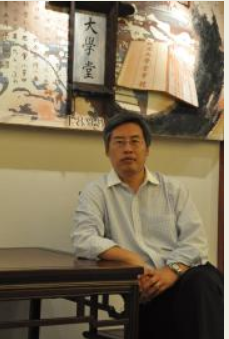 Zhifeng Yang (My Doctoral and Post-doc Advisor)   ProfessorSchool of EnvironmentBeijing Normal UniversityE-mail: zfyang@bnu.edu.cn http://envfaculty.bnu.edu.cn/Public/htm/news/5/53.html 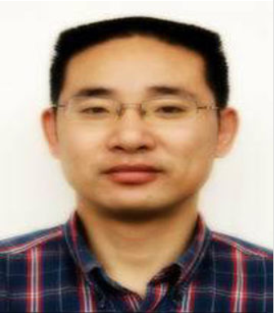 Shenghui Cui (My Master Advisor)ProfessorInstitute of Urban EnvironmentChinese Academy of SciencesE-mail: shcui@iue.ac.cnhttp://sourcedb.iue.cas.cn/zw/zjrck/yjy/200907/t20090702_1908547.html